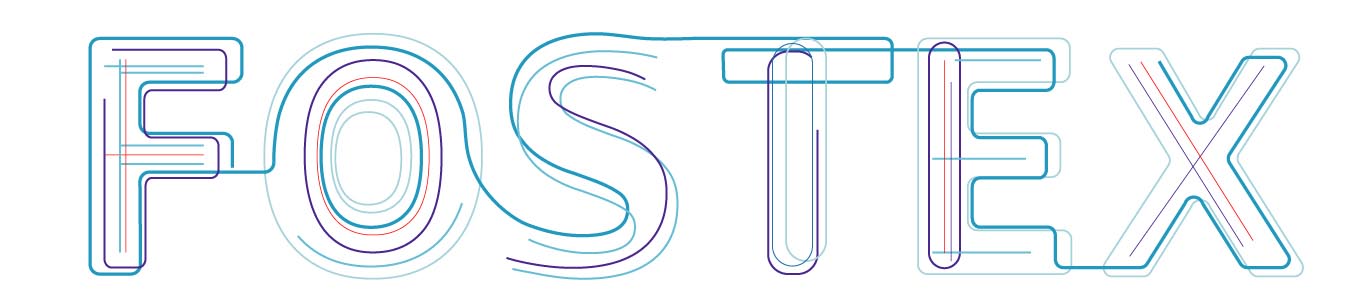 PROJECT FOSTEX CALL FOR APPLICATIONS FOR THE SELECTION OF ONE MEMBER OF THE EXTERNAL QUALITY AND EVALUATION COMMITTEE IN THE EUVersion controlAll rights are reserved. Copyright © FOSTEX Consortium, 2019-2022BackgroundIn line with the project’s proposal, the consortium of the Erasmus+ project entitled “Fostering innovation in the Jordan and Moroccan textile industry” with the acronym “FOSTEX” -hereinafter referred to as “FOSTEX”- will set up an External and Evaluation Committee - hereinafter referred to as “EQEC”- to monitor and evaluate the project’s implementation and ensure a neutral review and a consistency assessment of the project deliverables versus project target groups’ needs/expectations.The EQEC will be comprised by three (3) members, established one in the EU, one in Jordan and one in Morocco. The present call refers to the one (1) member of the “EQEC” established in the EU, which can be either a natural or legal person. Job description Job title: External Quality Evaluator/ member of the EQEC in the EUJob description: The implementation of the External Quality Assessment of the Project in close collaboration with the other two members of the Committee, including:The use of independent tools (e.g. questionnaires, personal interviews) to assess the implementation of the project and its deliverables;The preparation of an External Quality Report every 6 months as described in the Quality and Evaluation Plan of the Project;The coordination of the members of the EQEC;Any other contribution to the project that derives from the Quality and Evaluation Plan and its possible future amendments or specific requests made by EACEA (Education, Audiovisual and Cultural Agency). Deliverables: 6 Quality Assessment reports.Qualifications/ selection criteriaRequired qualifications (exclusion criteria): Ηolder of a higher education diploma (doesn’t apply to legal entities);A minimum of three-year research or working experience in the textile sector;Excellent knowledge of English (C2).Additional qualifications (rated criteria):Experience in the implementation of national, EU or international textiles related projects;Experience in the implementation of national, EU or international projects of various topics;Knowledge of French.Type of contract, duration and compensationType of contract: Service AgreementDuration: From the day of the signature of the agreement until 14/01/2022.Compensation: 5.000€ (five thousand euros)Application procedureInterested individuals are invited to submit their application to Creative Thinking Development, member of the “FOSTEX” consortium via the email: info@crethidev.gr. The sentence “FOSTEX: CALL FOR EU MEMBER OF THE EXTERNAL QUALITY AND EVALUATION COMMITTEE” should appear on the subject of the email. Supporting documentsEach application shall include the following documents:a signed application form (Annex 1) including: 
1. a small cover letter explaining the applicant's motivation for answering this call;
2. a list of supporting documents duly filled with the documentation which proves how the applicant fulfills the selection criteria (required and additional qualifications) listed in chapter 3 of this call;a curriculum vitae (CV), preferably in the European format (only for natural persons);a company resume (only for legal entities);all supporting documents – proofs of the qualifications.Deadline for applicationThe applications must be send by 30 November 2019 at the latest. The date of the e-mail sent will be the date of sending.Selection procedureRating of the qualifiaction criteria In the event of a tie between two candidates, the research or working experience in the textile sector will be the selective factor. The selection procedure shall consist of an assessment of the applications performed by CRETIDEV against the selection criteria listed in chapter 3 of this call, concluded by the establishment of a graded list of the eligible applicants and, if applicable, a list of non-eligible applicants. VisibilityThis call will be published to the website of CRETHIDEV and FOSTEX project and a link to this call will be shared at the websites of the European partners of the consortium (UPC, AEI TEXTIL, UNIWA, CIAPE, MCI, INCDTP).APPLICATION FORM – ANNEX IName/ Company Name: _________________________________________________Surname/ Distinctive title: ________________________________________________Nationality: ____________________________________________________________Address: __________________________________________________________________________________________________________________________________Phone/ mobile phone: ___________________________________________________Email: ________________________________________________________________VAT number: __________________________________________________________Motivation for participating in this callList of supporting documentsApplicant’s signature
________________________Project acronym:FOSTEXProject full title: Fostering innovation in the Jordan and Moroccan textile industryGrant agreement no.:598347-EPP-1-2018-1-ES-EPPKA2-CBHE-JPResponsible partner for deliverable:Contributing partners:Author(s):Target Group(s):Distribution level:Total number of pages:6Version: 1LanguageReviewed by:Status:Delivery date:NumberDateDescription0.111.10.191st draft116.10.19Incorporating the comments received by the coordinator and CRETHIDEV218.10.19Extension of the deadline for submission of interest. #QualificationRating method1Experience in the implementation of national, EU or international textiles related projects (additional to the three-year research or work experience in the textiles sector)Up to 1 year: 30 points
Up to 2 years: 40 points
More than 2 years: 50 points2Experience in the implementation of national, EU or international projects on other topicsUp to 1 year: 10 points
Up to 2 years: 20 points
More than 2 years: 30 points3Knowledge of FrenchVery good knowledge (C1): 10 points
Excellent knowledge (C2): 20 pointsSum100 pointsCriteriaSupporting documentsHigher education diploma (if applicable)Research or working experience in the textile sectorExcellent knowledge of English (C2)Experience in the implementation of national, EU or international textiles related projectsExperience in the implementation of national, EU or international projects Knowledge of French